N  ___5Ա-վ1___                              	                         « __ »  ___փետրվար___ 2021թ.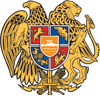 ԳԻՏԱԿԱՆ ԱՍՏԻՃԱՆՆԵՐԻ ՇՆՈՐՀՈՒՄԸ ՀԱՍՏԱՏԵԼՈՒԵՎ ՎԿԱՅԱԳՐԵՐՈՎ ԱՄՐԱԳՐԵԼՈՒ ՄԱՍԻՆՀամաձայն  ՀՀ Կառավարության 08.08.1997թ. հ. 327 որոշմամբ հաստատված <<Հայաստանի Հանրապետությունում գիտական աստիճանաշնորհման կանոնակարգի>> 5-րդ գլխի 36-րդ կետի և ՀՀ ԿԳՄՍ նախարարի 14.08.2019թ. հ.31-Լ հրամանով հաստատված <<Հայաստանի Հանրապետության բարձրագույն որակավորման կոմիտեի>> կանոնադրության 3-րդ գլխի 11-րդ կետի 8) ենթակետի՝	Հաստատել և վկայագրերով ամրագրել.1.ՀՀ ԳԱԱ Քիմիական ֆիզիկայի ինստիտուտում գործող ԲՈԿ-ի 017 Քիմիայի մասնագիտական խորհրդի որոշումը Արմինե Վանուշի Գաբրիելյանին քիմիական գիտությունների թեկնածուի (Բ.00.04 թվանիշով) գիտական աստիճան շնորհելու մասին:2.ՀՀ ԳԱԱ Քիմիական ֆիզիկայի ինստիտուտում գործող ԲՈԿ-ի 017 Քիմիայի մասնագիտական խորհրդի որոշումը  Ռաֆայել Կարենի Կոստանյանին քիմիական գիտությունների թեկնածուի (Բ.00.04 թվանիշով) գիտական աստիճան շնորհելու մասին: 3.ՀՀ ԳԱԱ Պատմության  ինստիտուտում գործող ԲՈԿ-ի 004 Հայոց պատմության մասնագիտական խորհրդի որոշումը Արա Կամոյի Ազատյանին պատմական  գիտությունների թեկնածուի (Է.00.05 թվանիշով) գիտական աստիճան շնորհելու մասին:4.Հայաստանի ազգային ագրարային համալսարանում գործող ԲՈԿ-ի 002 Տնտեսագիտության մասնագիտական խորհրդի որոշումը Միքայել Էռնեստի Սողոմոնյանին տնտեսագիտության թեկնածուի (Ը.00.02 թվանիշով) գիտական աստիճան շնորհելու մասին:5.Հայաստանի ազգային ագրարային համալսարանում գործող ԲՈԿ-ի 002 Տնտեսագիտության մասնագիտական խորհրդի որոշումը Արամ Ցոլակի Հովհաննիսյանին տնտեսագիտության թեկնածուի (Ը.00.02 թվանիշով) գիտական աստիճան շնորհելու մասին:6.Երևանի պետական համալսարանում գործող ԲՈԿ-ի 015 Տնտեսագիտության մասնագիտական խորհրդի որոշումը Վարսենիկ Կարենի Սարգսյանին տնտեսագիտության թեկնածուի (Ը.00.02 թվանիշով) գիտական աստիճան շնորհելու մասին:7.Հայաստանի պետական տնտեսագիտական համալսարանում գործող ԲՈԿ-ի 014 Տնտեսագիտության մասնագիտական խորհրդի որոշումը Արմինե Էդվարդի Մեժլումյանին տնտեսագիտության թեկնածուի (Ը.00.03 թվանիշով) գիտական աստիճան շնորհելու մասին:     8.Հայաստանի պետական տնտեսագիտական համալսարանում գործող ԲՈԿ-ի 014 Տնտեսագիտության մասնագիտական խորհրդի որոշումը Կարեն Իսմայիլի Ալավերդյանին տնտեսագիտության թեկնածուի (Ը.00.03 թվանիշով) գիտական աստիճան շնորհելու մասին:9.Երևանի պետական համալսարանում գործող ԲՈԿ-ի 067 Հոգեբանության մասնագիտական խորհրդի որոշումը Նանե Արտակի Զեյնալյանին հոգեբանական գիտությունների թեկնածուի (ԺԹ.00.01 թվանիշով) գիտական աստիճան շնորհելու մասին:10.Երևանի պետական համալսարանում գործող ԲՈԿ-ի 067 Հոգեբանության մասնագիտական խորհրդի որոշումը Աննա Ռուբիկի Հակոբջանյանին հոգեբանական գիտությունների թեկնածուի (ԺԹ.00.01 թվանիշով) գիտական աստիճան շնորհելու մասին:11.Հայկական պետական մանկավարժական համալսարանում գործող ԲՈԿ-ի 064 Հոգեբանության մասնագիտական խորհրդի որոշումը Հմայակ Վահանի Մանուկյանին հոգեբանական գիտությունների թեկնածուի (ԺԹ.00.03 թվանիշով) գիտական աստիճան շնորհելու մասին:12.Երևանի պետական  համալսարանում   գործող ԲՈԿ-ի 056 Քաղաքագիտության մասնագիտական խորհրդի որոշումը Վիոլետտա Սերգեյի Մանուկյանին քաղաքական գիտությունների թեկնածուի (ԻԳ.00.02 թվանիշով) գիտական աստիճան շնորհելու մասին:Հիմք՝ մասնագիտական խորհուրդների որոշումները և բաժինների հհ. 1-5052 - 1- 5053, 2-5202 - 2-5211 եզրակացությունները:	ԿՈՄԻՏԵԻ ՆԱԽԱԳԱՀ /ՊԱՐՏԱԿԱՆՈՒԹՅՈՒՆՆԵՐԸ ԿԱՏԱՐՈՂ/ 																				       ԼԻԼԻԹ ՄԿՐՏՉՅԱՆՀԱՅԱՍՏԱՆԻ ՀԱՆՐԱՊԵՏՈՒԹՅՈՒՆ ԲԱՐՁՐԱԳՈՒՅՆ ՈՐԱԿԱՎՈՐՄԱՆ ԿՈՄԻՏԵԻ ՆԱԽԱԳԱՀՀՐԱՄԱՆ